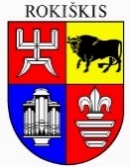 ROKIŠKIO RAJONO SAVIVALDYBĖS ADMINISTRACIJOS DIREKTORIUSĮSAKYMASdėl CIVILINIO MOBILIZACINIO PERSONALO REZERVO SĄRAŠO PATVIRTINIMO2024 m. vasario 21 d. Nr. AV-108Rokiškis	Vadovaudamasis Lietuvos Respublikos mobilizacijos ir priimančiosios šalies paramos įstatymo 10 straipsnio 1 dalies 2 punktu, 14 straipsnio 2 ir 3 dalimis, Civilinio mobilizacinio personalo rezervo sudarymo ir apskaitos tvarkos aprašu, patvirtintu Lietuvos Respublikos Vyriausybės 2022 m. sausio 5 d. nutarimu Nr. 23 „Dėl Lietuvos Respublikos mobilizacijos ir priimančiosios šalies paramos įstatymo įgyvendinimo“: 1. T v i r t i n u Rokiškio rajono savivaldybės administracijos civilinį mobilizacinio personalo rezervo sąrašą (dokumentas su žyma ,,Riboto naudojimo“). 2. P r i p a ž į s t u netekusiu galios Rokiškio rajono savivaldybės administracijos direktoriaus 2023 m. gegužės 23 d. įsakymą Nr. AV-407 „Dėl civilinio mobilizacinio personalo rezervo sudarymo“.Administracijos direktorius	                                                              Valerijus RancevasGiedrė Kunigėlienė